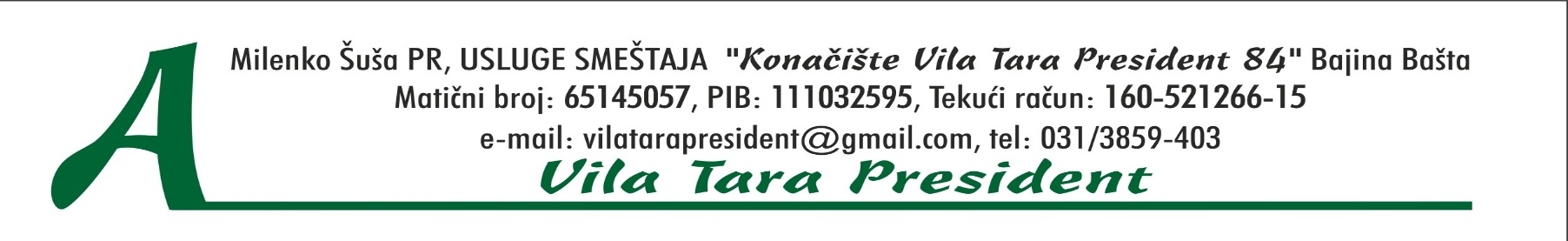 PONUDA ZA DOCEK NOVE 2021 GODINE I REPRIZUPostovani,	Nasa vila organizuje docek nove godine i reprizu.U aranzman doceka spadaju polupansioni sa svcanim  vecerama 31.12 i 01.01.  (predjelo,toplo jelo, glavno jelo i desert), uzivo muzika (plakat saljemo u prilogu.) i prvo pice gratis. *Cene se odnose na jednu osobu.4 NOCENJA5 NOCENJA        2 KREVETA160eura180 eura        3 KREVETA140 eura160 eura        4 KREVETA120 eura140 eura        5 KREVETA100 eura120 eura